VYBRNKÁVÁNÍ na strunách, které se nazývají E-A-D-g-h-e"KOČKA LEZE DÍROU"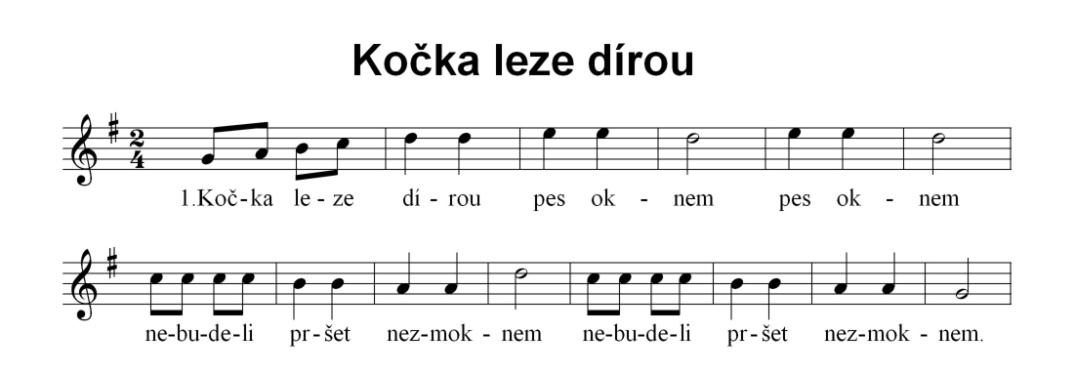 A3, D, D2, D3, g, g, g2, g2, g, g2, g2, g,D3, D3, D3, D3, D2, D2, D, D, g, D3, D3, D3, D3, D2, D2, D, D, A3.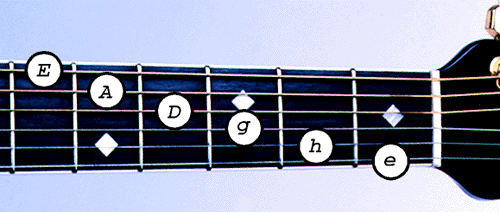 DKOČKA LEZE DÍROU, G             D       G          DPES OKNEM, PES OKNEM,A7                 D           A7          DNEBUDE-LI PRŠET, NEZMOKNEM,A7                 D           A7          DNEBUDE-LI PRŠET, NEZMOKNEM.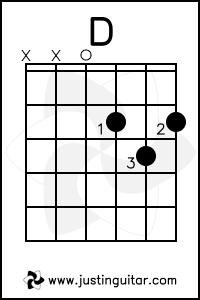 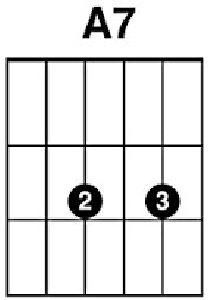 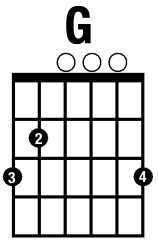 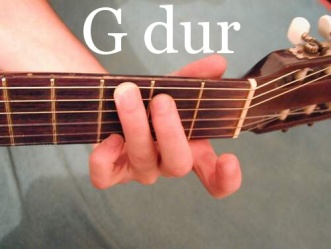 